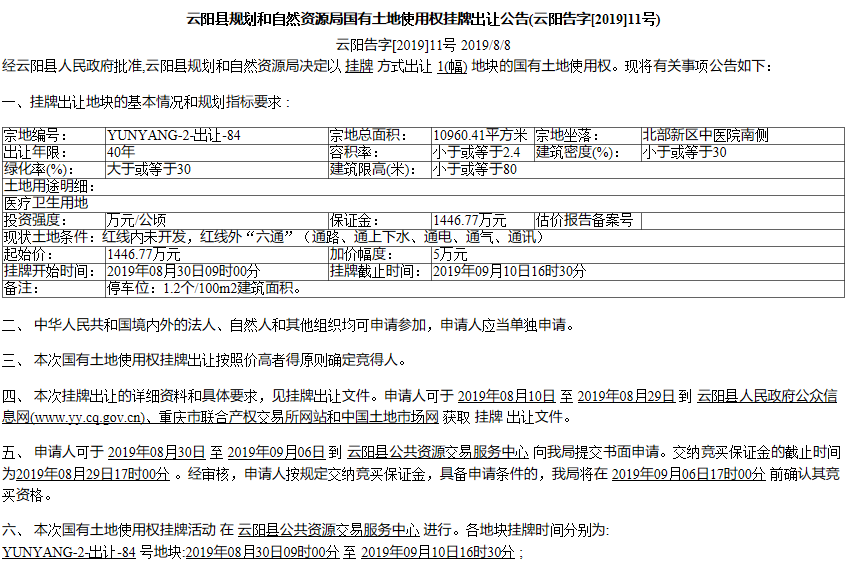 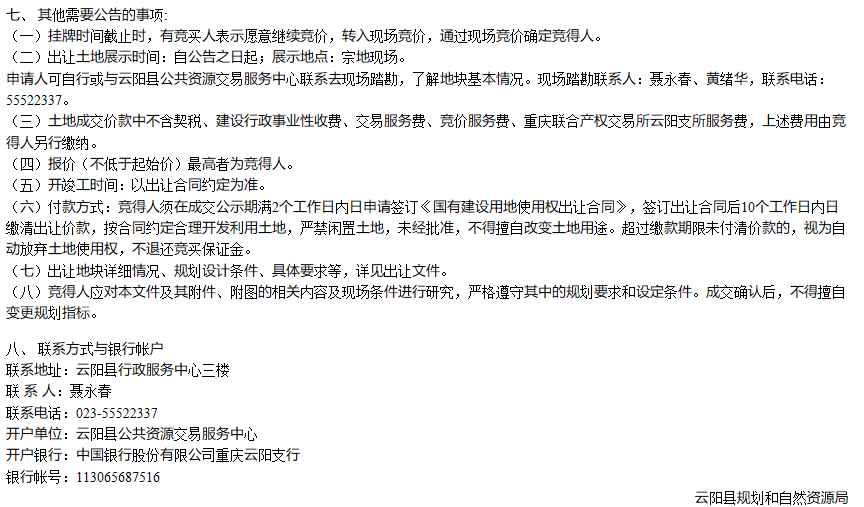 云阳县规划和自然资源局国有土地使用权挂牌出让公告(云阳告字[2019]11号)  发布时间：2019年8月8日 15:10   行政区：重庆市 > 重庆市所辖县 > 云阳县